THE COMPANIES ACT, 1956CONSENT TO ACT AS DIRECTORPursuant to Section 139Present by To The REGISTRAR OF COMPANIESWe the undersigned person(s), hereby consent to act as director(s) of Dated this  day of , .                                                                 .................................................................................                          ………………………………………………….                                                     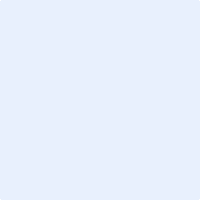  ..................................................................................                           ..............................................................................Full NameAddressNationalityI/C No. IPassport No.( )Signatures(               )(  )Signatures( )Signatures(  )( ) (     )     (  )      